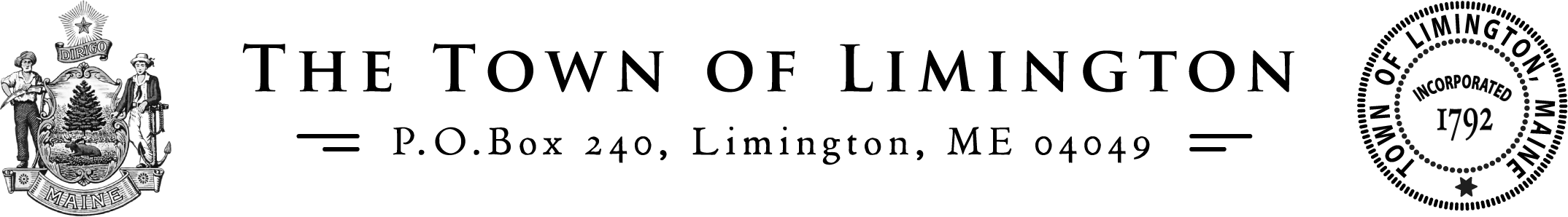 Tel: 207-637-2171        info@limingtonmaine.gov       Fax: 207-637-3293SELECTBOARD MEETINGAGENDAApril 18 , 2024                                 Meeting Called to Order at  704_pm by Michael Barden                                 Approval of meeting minutes for April 11, 2024 Tammy motioned to approve minutes, Jason seconded.                                 Approval of Warrants for Week #16: 			Payroll Warrant # 36                    $ 28,188.33Appropriations Warrant #37       $ 386,208.41MSAD #6 Payment April: 	     $342,665.09 Warrant #36 and 37 Total:               $ 414,396.74Tammy motioned to approve minutes, Jason seconded.Purchase Order Requests: Tammy:FIRE & EMS:A request to pay Sleepers for lunch for burn training: $136.64A request to pay Gorham Fire Department for training: $260.00 Jason motioned to approve minutes, Tammy secondedPARKS & RECREATION:A request to pay Xtreme Screen and Sportswear for Tball hats and shirts and track shirts. $865.00 Jason motioned to approve minutes, Tammy secondedTRANSFER STATION:A request to pay Public Works to install a railing for the attendant booth: $275.00 Jason motioned to approve minutes, Tammy secondedOld & New Business:There will be a budget meeting on April 25th for the MSAD budgetThe select board will be voting tonight on the 6 articles to go on the June 11 meeting ballot: (See separate notes)Should the own enter into an agreement with The Limington Academy Trustees to purchase the Limington Academy gymnasium and accompanying property for the sum of $45,000 to be paid in 9 annual installments. The initial payment in the year of 2024 will come from the Town of Limington General Fund.All 6 articles were approved to put on the ballot for the June 11 meeting ballot, Michael made motion, Tammy seconded.May 30th there will be an informational public hearing on he articles tha we will be voting on before that commences.Weekly Update on Select Board activities: The select board have spoken to all the dept heads to make sure that everything is up to date after the storm.Madison has had lots of activities planned this week with kids being out of school.Boothby Rd culver replaced, Pine Hill, Axelsen, Harlan drive have all been cleared. Rear end in big Mac truck went out during the storm last week and it has been restored.Fire and EMS, live burn training at Hollis burn training building. Received 2 quotes for central ventilation system. Emil working on it. We are 11 calls ahead of last year for April.Informational BulletinTown clerk would like to remind your to be sure to check your mail, the EMS subscriptions were mailed out$30 yr. per family$20 yr. for individual$7.00 yr. for seniorsSelect Board office hours are Thursdays 2pm to 8pm. The on-air meeting time is Thursdays at 7pm.  Transfer Station hours are Saturday and Sunday from 9 a.m. to 4 p.m. and Wednesday 12-4 p.m. A Transfer Station sticker must be attached to your vehicle windshield for the disposal of ALL items.  Transfer Station Stickers are available at the Town Office for $20.00. No sticker is required to use the swap shop. The Transfer Station does NOT accept brush or yard clippingsGeneral Assistance Office is open on Wednesdays from 9-11am.  Applications are available anytime from the Town Clerks office during their normal business hours. Applications must be filled out and accompanied with supporting documentation and must be signed.  Planning Board meets at the Municipal Complex the first and third Monday evenings at 7pm.Animal Control   Maine CDC has reported they found a racoon that had rabies in Limington on April 5, 2024. Saturday May 4, 2024 from 9am to 12 pm there will be a rabies clinic at the Fryeburg Fairgrounds. 15$ for cats and dogs cash only, if you bring in your expired rabies certificate they will issue a 3 yr. rabies certificate.Parks & Rec Cards and Coffee is held at the Old Town Hall building every Wednesday from 9:30am -11:30am. Come meet some new folks, play some games. If you have questions or suggestions, please reach out to Madison Moody our Recreation Director at M.Moody@LimingtonMaine.gov Financial advisory meeting shortly after this meetingTammy Pike came in last week talking about my little library. The selectboard approved to have a little library installed in the parking lot. Public works will add a post for it.Open to the Public:Bonnie Lord Laughlin: Asking about getting things on the website. Hope we can get more information on the website such as FEMA relief and storm relief. Asked to have acknowledgements that clean up is happening on the website.Jason: FEMA paperwork is avail in the office. Bonnie: May 20th is deadline to apply for FEMA assistance for 2 storms from Jan., Bonnie also asked whose responsibility it is to clear trees from the road during a storm. State and public works if it is in the roadway and up to 3 ft in the ditches. Private ways are a little more on a case by case basis.Donna Sawyer: She appreciates Jason’s updates. She suggested inviting the department heads in to give a 10 minute update every 6 weeks. Michael agreed that it was a good idea. Donna thanked Jason for his support of the planning bd.There was an issue with SRCTV on April 1st onward, they have fixed the problem now but some of the meetings were lost. She has a DVD of the planning board meeting and the notes are on the website. You can go to www.src-tv.org and click on the limington academy picture to get to the website.Bonnie: Earth day is the 22nd, can we celebrate earth day in the future and get the conservation maps framed, we are working on it.Motion to Adjourn at  739   pm Motion made by Jason, approved by Tammy _______________________ 	  _____________________ 	______________________Michael Barden III, Chair	  Tammy Ramsdell		Jason Webster